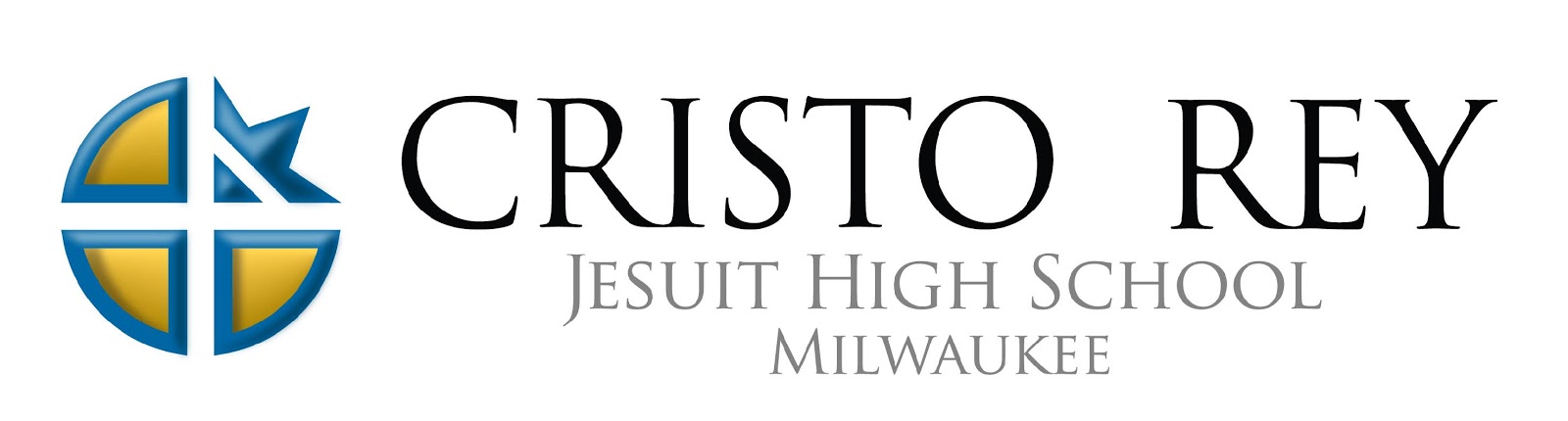 Position:	Advancement AssociateDepartment:	AdvancementReports to: 	Director of AdvancementMission: 	Cristo Rey Jesuit, a Catholic high school for young women and men of all faiths and limited financial means, integrates rigorous academics, professional work experiences and spiritual development to empower graduates to succeed in college and life.The Advancement Associate works under the direct supervision of the Director of Advancement, with a great deal of contact with the President and Vice President of Strategic Growth.  This person coordinates and supports many of the activities of the Advancement Department.  Some specific responsibilities include donor database management, grant writing/reporting, and special event and annual giving support.Responsibilities:Donor Database Management / Prospect Stewardship and CultivationMaintain, enhance and update the donor databaseAssist with mail and record checks dailyProcess gifts and prepare acknowledgement lettersProvide scheduled and impromptu reports for committee updates and board meetingsWork with Director of Finance to reconcile contributions on a routine basisCoordinate segmentation of database to manage appeals and reportingCreate processes to consistently identify new prospects at all giving levelsGrant Writing and ReportingCollect relevant information and data to support the grant application processFulfill grant proposal/reporting requirementsSpecial Events and Annual Giving SupportAssist with coordination of key events to support donor cultivation and stewardshipAssist with annual appeal solicitation effortsAssist with volunteer managementCoordinate and maintain development calendarOtherAssist with other duties as assigned by the Director of Advancement and PresidentServe as lead for Student AmbassadorsSupport marketing and communications to influence favorable development outcomesQualifications:Bachelor’s degree and preferably, some experience in fundraisingA strong team player, demonstrated self-starter with excellent interpersonal skills, requiring minimal supervision and a desire to work in a fast-paced environment on multiple projectsAbility to communicate effectively both orally and in writing with keen attention to detailDesire and ability to support the Catholic and Jesuit character of the schoolCredible and verifiable experience planning meetings for small and large groups.Proficient with Microsoft Office; proficiency on DonorPerfect a plusTo apply for this position, please submit a cover letter and resume to Andrew Stith, President, at astith@cristoreymilwaukee.org.